 Государственное бюджетное общеобразовательное учреждениеСамарской области основная общеобразовательная школа № 21города Новокуйбышевска городского округа НовокуйбышевскСамарской области(Структурное подразделение «Детский сад» Дружная семейка»)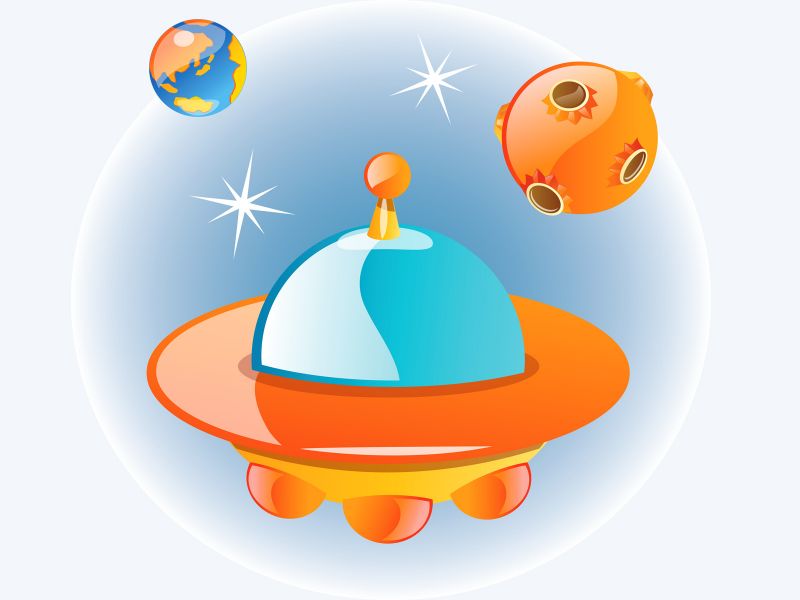 в рамках образовательной области «Познание»средняя группа «Ягодка»2015 г.Актуальность и значимостьЕсли в 20 веке любого ребенка спрашивали, кем он хочет стать, когда вырастет, то более 50% детей отвечали: «Космонавтом!». О космосе говорили, показывали передачи, фамилии космонавтов были известны каждому. Все полученные знания о космосе, космических открытиях и завоеваниях, а также планы на будущее развитие космонавтики и освоение космических просторов вселяли в каждого гражданина гордость за свою Родину. В связи со сложившейся социально-экономической ситуацией в России за последние десятилетия интерес к космосу был потерян, большинство детей впервые слышат фамилию первого космонавта только в дошкольном образовательном учреждении, с круглыми от удивления глазами познают первоначальные знания о космосе и космонавтах: им все незнакомо, но очень интересно. Поэтому у нас был создан проект «К звездам мы летим».Технологическая картапроектаПредполагаемый результат:расширение элементарных представлений о космосе, ценностного отношения к окружающей природеформирование уважительного отношения к людям, чья профессия связана с освоением космосанакопление методической картотеки образовательной деятельности для детей, консультаций для родителей, иллюстративного и демонстрационного материалаРазвитие творческих способностей детей в продуктивной и в музыкальной деятельности.Тематический план работы с детьмиРабота с родителямиПапки-передвижки:«Как рассказать ребенку о космосе?»«Земля – наш космический дом»«Космические игры»«Стихи и загадки о космосе»   Консультации: «Планеты солнечной системы»Рассказы В.Бороздина:«Поехали»«Что видно из окошка?»«Праздник»Дидактические игры «Собери ракету», «Собери луноход»Выставка поделок и рисунков ко Дню КосмонавтикиАкция «Подари книгу о космосе»Презентация о космосеАнализируя проделанную работу можно сделать вывод	у детей систематизировались имеющиеся знания о космосе, они овладели элементарными представлениями о науке астрономия.у детей обогатился словарь путем введения определенных слов в практику общения, появился интерес к поисковой деятельности. дети систематизировали накопленные представления о предстоящем празднике День космонавтикиулучшилась предметно – развивающая среда:  литературой, фотографиями, иллюстрациями, стихотворениями, рассказами, загадками  о космосеу детей сформировались творческие способности, познавательная активность, любознательность, коммуникативные навыки воспитанники и их родители приняли активное участие в выставке поделок из бросового материала ко Дню КосмонавтикиПроведены занятия по всем образовательным областям по данной тематике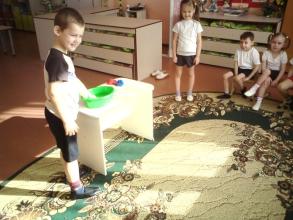 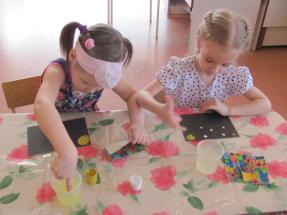 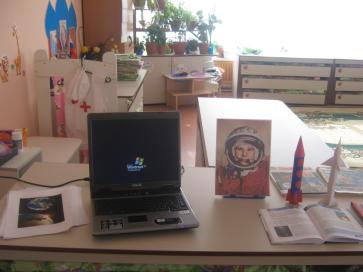 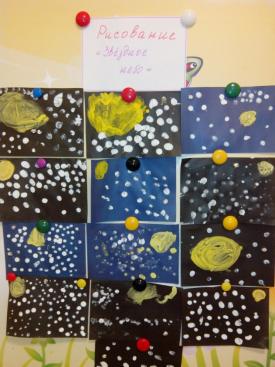 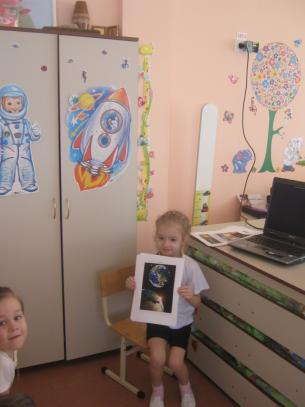 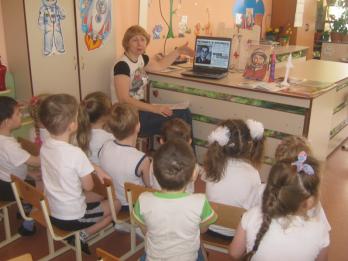 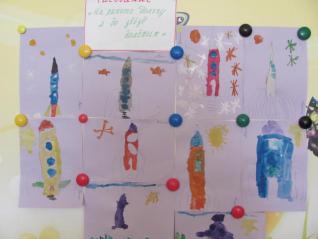 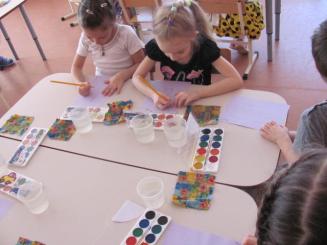 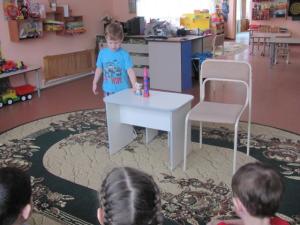 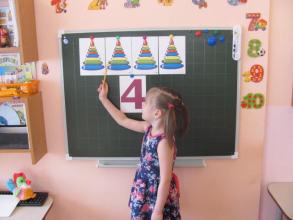 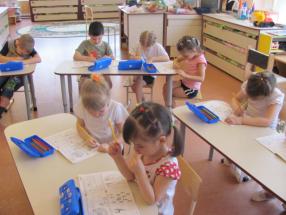 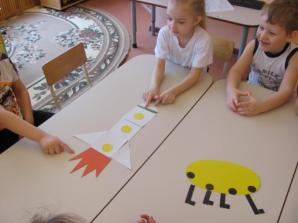 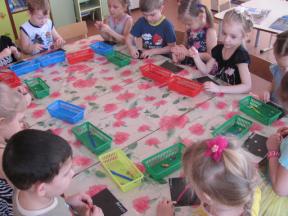 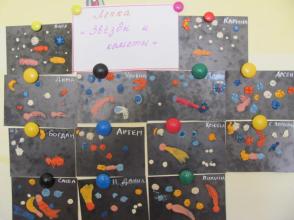 Выставка поделок и рисунков ко Дню Космонавтики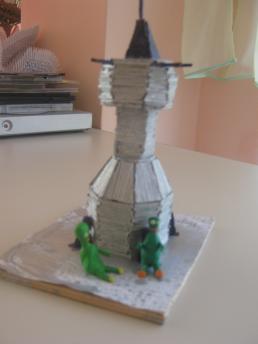 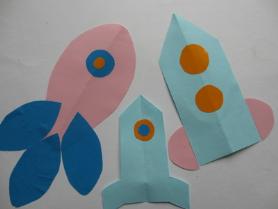 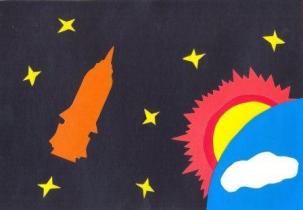 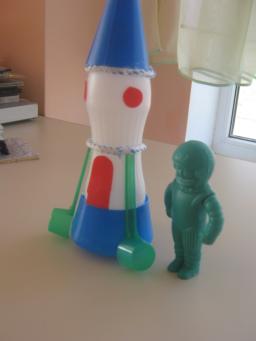 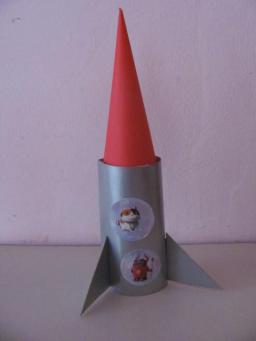 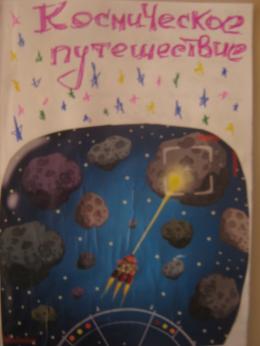 Акция «Подари книгу о космосе»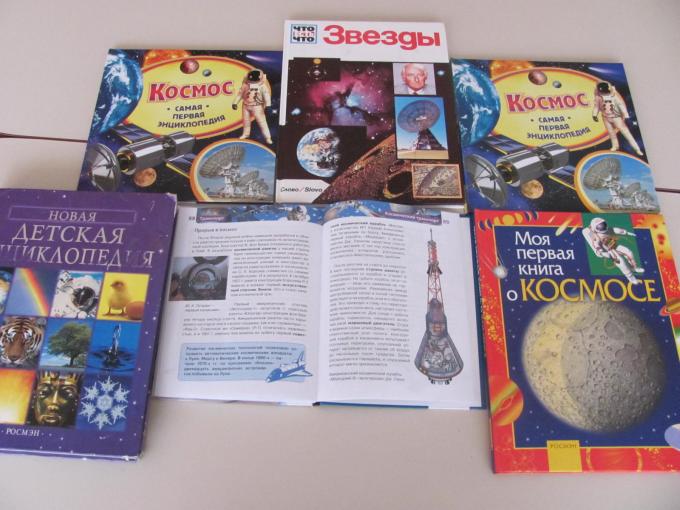 СТИХИ О КОСМОСЕ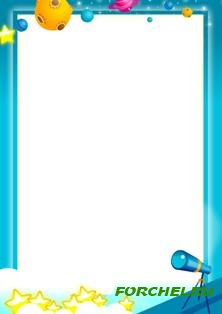 «Космонавт»:
Мне бы надо, очень надо 
Космонавтом смелым стать. 
Мне бы надо, очень надо
К двум Медведицам слетать!
Если силы наберу, 
Заверну и на Луну, 
И к весёлым марсианам 
Непременно загляну!
Мама шлем уже купила, 
Скоро к звёздам полечу. 
Ем и кашу, и морковку, 
Если даже не хочу.
Г. Лагздынь***
Крыльев нет,
Но эта птица
Полетит
И прилунится.
(ракета)Ракета 
Улетаем на Луну! 
Нам в окошко звезды светят, 
Наступил вечерний час,
Мы с братишкою в ракете 
На Луну летим сейчас — 
Одеваемся, собираемся, 
Мы летим и поем, 
Хорошо кругом!
Физминутка 
Космонавт
В небе ясном солнце светит,
Космонавт летит в ракете. –
Потягивания —руки вверх.)
А внизу леса, поля—
Расстилается земля.
(Низкий наклон вперёд, руки разводятся в стороны.) (Z)Раз, два — стоит ракета
Раз, два — стоит ракета.
(Руки вытянуты вверх.)
Три, четыре — самолет. 
(Руки в стороны.)
Раз, два — хлопок в ладоши,
(Хлопаем в ладоши.)
А потом на каждый счет.
(Шагаем на месте.)
Раз, два, три, четыре— 
(Хлопаем в ладоши.)
Руки выше, плечи шире
(Руки вверх-вниз.)
Раз, два, три, четыре 
(Хлопаем в ладоши.)
И на месте походили. 
(Шагаем на месте.)Он не летчик, не пилот,
Он ведет не самолёт,
А огромную ракету,
Дети, кто, скажите, это?
(космонавт)ЮРИЙ ГАГАРИН
В космической ракете 
С названием «Восток» 
Он первым на планете 
Подняться к звёздам смог. 
Поёт об этом песни 
Весенняя капель: 
Навеки будут вместе
Гагарин и апрель.
В.Степано
Мечтают мальчишки.
И дома за книжкой, 
И в детском саду мечтают
Мальчишки лететь на звезду!
Упорно мечтают 
Они о Луне 
И даже летают, 
Но только, но только 
Во сне!
Но вот, как в тумане, 
Проходят года.
Всё манит и манит
Мальчишек звезда!
Взлетают всё выше 
«Восток»» и «Восход»»,
И голос их слышит российский, 
Российский  народ.
ЗВЕЗДОЧЕТ
(ИГРА СЧИТАЛКА)
На Луне жил звездочет,
Он планетам вел подсчет:
Меркурий — раз,
Венера — два-с,
Три — Земля,
Четыре — Марс,
Пять — Юпитер,
Шесть — Сатурн,
Семь — Уран,
Восьмой — Нептун.
Девять — дальше всех Плутон...
Кто не видит — выйди вон!
«Космонавт».
Мне бы надо, очень надо
Космонавтом смелым стать. 
Мне бы надо, очень надо 
К двум Медведицам слетать, 
У медведиц погостить,
Их коврижкой угостить, 
Уж такая там природа: 
Ни цветов, ни пчёл, ни мёда. 
А потом махнуть в ракете 
К самой северной планете,
Среди звёзд, наверно, главной:
К голубой звезде Полярной. 
В корабле огромном, звёздном
На Сатурне сесть бы грозном.. 
Заглянуть бы на Венеру, 
Посмотреть там атмосферу. 
Прилуниться на Луне, 
Приземлиться на Земле.
Мне бы надо, очень надо
Космонавтом смелым стать, 
Я ведь старший в группе сада! 
Мне пора уже летать.
Г.Р. Лагздынь
«Знаки Зодиака»:
Двенадцать  знаков Зодиака: 
Рогатый Козлик-забияка, 
В БЛЕСТЯЩИХ брызгах Водолей,
Две Рыбы  в чешуе огней,
Барашек в облаках кудрявых
И бык  бодливый в лунных травах, 
Двойняшки с вечной их вознёй,
Рак с ослепительной клешнёй, 
Лев с неба рыкающий грозно,
И девушка в накидке звёздной,
Весы висящие меж туч, 
И скорпиона жгучий луч, 
Стрелец, что целится из мрака, 
Двенадцать знаков Зодиака!
Э.Фарджен
* * *
Крыльев нет у этой птицы,
Но нельзя не подивиться:
Лишь распустит птица хвост –
И поднимется до звезд. 
Ответ: РакетаОбгоняя ночь и день,
Вкруг земли бежит олень.
Задевая звезды рогом,
В небе выбрал он дорогу.
Слышен стук его копыт,
Он Вселенной следопыт.
Ответ: Спутник***
Желтая тарелка на небе висит.
Желтая тарелка всем тепло дарит.
(Солнце) 
***
В дверь, в окно
Стучать не будет,
А взойдет
И всех разбудит
(Солнце)
***
У бабушки над избушкой
Висит хлеба краюшка.
Собаки лают, достать не могут.
(Месяц)***
Волчок, волчок,Покажи другой бочок,Другой бок не покажу,Я привязанный хожу.(Луна)***Из какого ковшаНе пьют, не едят, 
А только на него глядят? 
(Большая Медведица)Вопрос
На Земле живет Землянин,
А на Марсе - Марсианин.
Есть Лунатик на Луне.
Кто же тот, кто на Звезде?

Я смотрю наверх - гадаю.
Как его назвать - не знаю.
Может просто "житель звёзд"?
Мой вопрос совсем не прост.
* * *Игра "КОСМОНАВТЫ"
В группе или зале раскладываются обручи- ракеты. 
Каждая ракета предназначена для двух космонавтов. Играющих на несколько человек больше чем мест в ракетах. Дети, проговаривая текст, идут по площадке и выполняют тренировочные упражнения, готовясь к полёту:
ЖДУТ НАС БЫСТРЫЕ РАКЕТЫ 
ДЛЯ ПОЛЁТА НА ПЛАНЕТЫ
НА КАКУЮ ЗАХОТИМ 
НА ТАКУЮ ПОЛЕТИМ!
НО В ИГРЕ ОДИН СЕКРЕТ
ОПОЗДАВШИМ МЕСТА НЕТ!
дети разбегаются и попарно занимают ракеты. Вставшие в обруч дети поднимают его над головой, сдвинув плечи и плотно прижавшись друг другу спинами и затылками. По команде: "ВЗЛЁТ!"-  космонавты опускают обруч вниз и кладут у своих ног. Оставшиеся у ракет дети оценивают самую красивую позу космонавтов. В конце игры отмечаются самые внимательные игроки , совершившие наибольшее число полётов.Содержание Пояснение Название проектаК звездам мы летимТип проектаПедагогический ВидПознавательный, творческий, игровой, групповой, краткосрочныйОбразовательная деятельностьПознание Участники проектаПедагоги, дети, музыкальный руководитель, родителиЦелевая группаВоспитанники средней группыСроки реализацииС 30.03 по 12.04.2015 г.Основание для разработки проектаобобщить социальный опыт ребенка через его творческую и речевую активность, положительное отношение к своей маме.ЦельРасширять знания детей о государственных праздниках.Знакомить с понятием космос, космонавт.ЗадачиПознакомить  детей с российским  праздником - День космонавтики, героями  космоса. Расширить и углубить знания детей о дате первого  полёта  Юрия Гагарина в  космос.Привлечь родителей к совместной деятельности, к празднованию Дня космонавтики.воспитывать гордость за страну, в которой живешь, любознательность, активностьразвивать элементарные естественнонаучные представленияформировать понятие «Я житель планеты», расширить и углубить знания детей о космосе.Разделы работОсновное содержаниеОсновное содержаниеОбразовательная деятельностьПознавательное развитие:«Воздушный шарик», «Дорога в космос»(ФЭМП) - Колесникова, зан. 13Конструирование –  Конструирование ракеты из модулейХудожественно - эстетическое развитиеРисование – «Звёздное небо»,  «На ракете долечу я до звёзд далёких»Лепка – «Звёзды и кометы»Аппликация - «Ракеты и кометы»Речевое развитие «Звездолетчики» В.Бороздин«Рассказывание на предложенную тему о космосеПознавательное развитие:«Воздушный шарик», «Дорога в космос»(ФЭМП) - Колесникова, зан. 13Конструирование –  Конструирование ракеты из модулейХудожественно - эстетическое развитиеРисование – «Звёздное небо»,  «На ракете долечу я до звёзд далёких»Лепка – «Звёзды и кометы»Аппликация - «Ракеты и кометы»Речевое развитие «Звездолетчики» В.Бороздин«Рассказывание на предложенную тему о космосеСовместная деятельностьСовместная деятельностьСовместная деятельностьРечевое развитие (беседы)Речевое развитие (беседы)- Чтение книги К.Булычева “Девочка с Земли” Чтение албанской сказки “Как солнце к луне в гости ходило”- Подбор и разучивание стихов про космос- Чтение книг, рассматривание иллюстраций в энциклопедической литературе о космосе- Подбор картинок и создание альбома «Космос» - Просмотр м\ф “Тайна третьей планеты”Познавательное развитиеПознавательное развитие- Беседы:“Известная неизвестная планета”;“Первооткрыватели космоса”.Конструирование «Ракета», «Наша планета». Речевое развитие (чтение художественной литературы)Речевое развитие (чтение художественной литературы)Стихи о космосе, пословицы поговорки, рассказы о космическом путешествии.КоммуникацияКоммуникацияТематические занятия «Космическое путешествие»Конкурс макетов ракет, космических кораблей, пришельцев: «Я тоже в космос полечу»Художественно-эстетическое развитиеХудожественно-эстетическое развитиеЗанятие по изобразительной деятельности «Путь к звездам», выставка из бросового материала ко Дню КосмонавтикиХудожественно-эстетическое развитиеХудожественно-эстетическое развитиемузыкальные произведения для слушания («Край, в котором ты живёшь» муз. Г. Гладкова и др.);музыкальные произведения для пения («Солнечные зайчики» муз. Е.Попляновой и др.);танцевально-игровое творчество («Много разных звуков» - шуршание фантиками, бумагами и др.);Игровая деятельностьИгровая деятельностьЦентр сюжетно-ролевых игр:Изготовление дидактического материала: настольные  игры, презентация по теме. Изготовление атрибутов к сюжетно-ролевым играм.Сюжетно-ролевая игра «В космос собираемся»«Космические спасатели», «Отбор космонавтов», «Полет на Луну», «Парикмахерская для пришельцев»,                «Космическое кафе»Создание предметно-развивающей среды. Атрибуты костюмов, маски.Центр строительно-конструктивных игр:Схемы, строительные материалы.Центр дидактических и развивающих игр:д\и “КосмоЗоо”НаблюденияНаблюденияЗа погодой, транспортом, прохожими людьми, работой дворника; природными явлениями